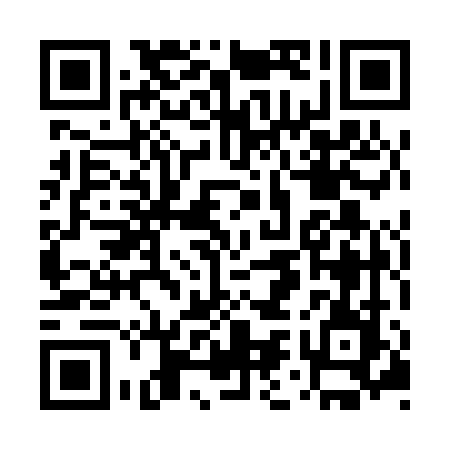 Prayer times for Dumaguete City, PhilippinesWed 1 May 2024 - Fri 31 May 2024High Latitude Method: NonePrayer Calculation Method: Muslim World LeagueAsar Calculation Method: ShafiPrayer times provided by https://www.salahtimes.comDateDayFajrSunriseDhuhrAsrMaghribIsha1Wed4:185:3011:442:595:587:062Thu4:175:3011:442:595:587:073Fri4:175:3011:443:005:587:074Sat4:165:2911:443:005:587:075Sun4:165:2911:443:005:587:076Mon4:155:2911:443:015:587:087Tue4:155:2911:433:015:587:088Wed4:155:2811:433:025:597:089Thu4:145:2811:433:025:597:0810Fri4:145:2811:433:025:597:0911Sat4:145:2811:433:035:597:0912Sun4:135:2711:433:035:597:0913Mon4:135:2711:433:035:597:1014Tue4:135:2711:433:046:007:1015Wed4:125:2711:433:046:007:1016Thu4:125:2711:433:056:007:1017Fri4:125:2711:433:056:007:1118Sat4:115:2611:433:056:007:1119Sun4:115:2611:433:066:017:1120Mon4:115:2611:433:066:017:1221Tue4:115:2611:443:066:017:1222Wed4:115:2611:443:076:017:1223Thu4:105:2611:443:076:027:1324Fri4:105:2611:443:086:027:1325Sat4:105:2611:443:086:027:1326Sun4:105:2611:443:086:027:1427Mon4:105:2611:443:096:027:1428Tue4:105:2611:443:096:037:1429Wed4:105:2611:443:096:037:1530Thu4:105:2611:453:106:037:1531Fri4:095:2611:453:106:047:15